AndorraAndorraAndorraAndorraMarch 2029March 2029March 2029March 2029SundayMondayTuesdayWednesdayThursdayFridaySaturday1234567891011121314151617Constitution Day1819202122232425262728293031Maundy ThursdayGood FridayNOTES: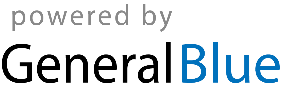 